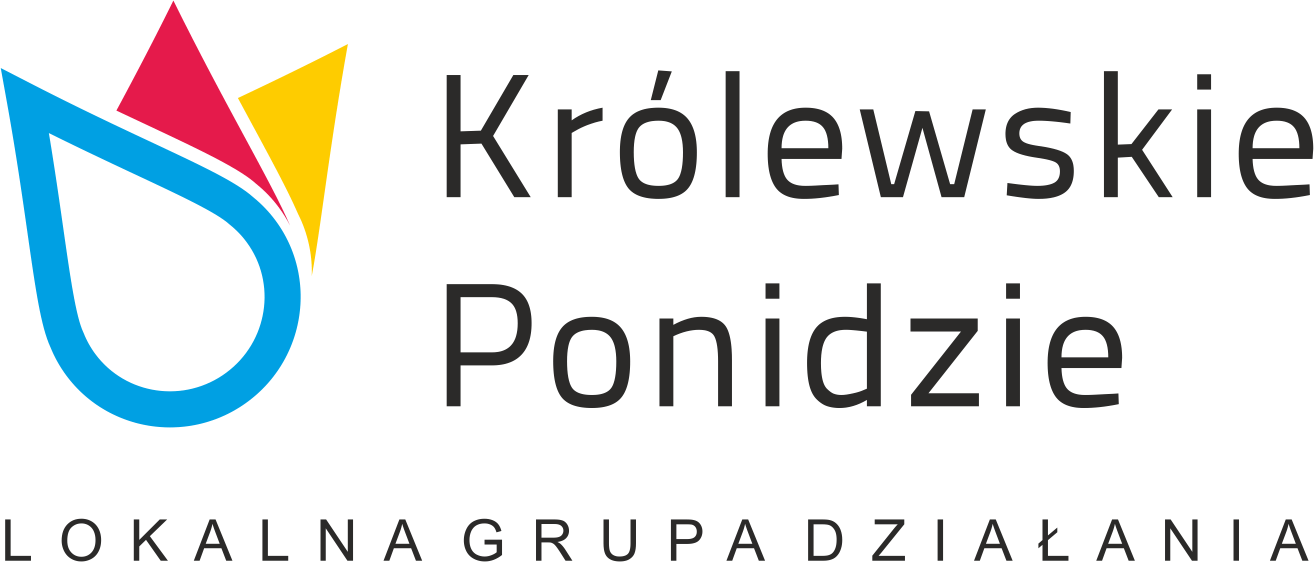 Busko - Zdrój, dn. ………..…………Oświadczenie o miejscu zameldowaniaJa niżej podpisana(y) ........................................................................................................................                                                                                             (imię i nazwisko Wnioskodawcy) ubiegając się o przyznanie pomocy w ramach Konkursu nr ..............................................................  w ramach Przedsięwzięcia 1.1.3. Wsparcie dla osób rozpoczynających działalność gospodarcząoświadczam iż, w dniu  złożenia wniosku na Konkurs jestem zameldowana/y na obszarze LSR od co najmniej 12 miesięcy.Dokumenty potwierdzające miejsce zameldowania na obszarze LSR od co najmniej 12 miesięcy: ……………………………………………………………………………………………………………………………………………………………………………………………………….………… ……………………….…………. 			                 …...……………………………….                 (miejscowość, data)						                                  (podpis)